Об утверждении Положения о квалификационных требованиях для замещения должностей муниципальнойслужбы в администрации Тбилисского сельскогопоселения Тбилисского района	В соответствии с Федеральным законом от 2 марта 2007 года № 25-ФЗ «О муниципальной службе в Российской Федерации», Законом Краснодарского края от 8 июня 2007 года № 1244-КЗ «О муниципальной службе в Краснодарском крае», Законом Краснодарского края от 3 мая 2012 года № 2490-КЗ «О типовых квалификационных требованиях для замещения должностей муниципальной службы в Краснодарском крае», руководствуясь статьями 32, 60 устава Тбилисского сельского поселения Тбилисского района, п о с т а н о в л я ю:1. Утвердить Положение о квалификационных требованиях для замещения должностей муниципальной службы в администрации Тбилисского сельского поселения Тбилисского района (прилагается).	2. Признать утратившими силу:	постановление администрации Тбилисского сельского поселения Тбилисского района от 1 декабря 2016 года № 795 «Об утверждении Положения о квалификационных требованиях для замещения должностей муниципальной службы в администрации Тбилисского сельского поселения Тбилисского района»;постановление администрации Тбилисского сельского поселения Тбилисского района от 13 декабря 2016 года № 828 «О внесении изменения в постановление администрации Тбилисского сельского поселения Тбилисского района от 1 декабря 2016 года № 795 «Об утверждении Положения о квалификационных требованиях для замещения должностей муниципальной службы в администрации Тбилисского сельского поселения Тбилисского района»;постановление администрации Тбилисского сельского поселения Тбилисского района от 07 сентября 2018 года № 413 «О внесении изменений в Положение о квалификационных требованиях для замещения должностей муниципальной службы в администрации Тбилисского сельского поселения Тбилисского района».	3. Отделу делопроизводства и организационно-кадровой работы администрации Тбилисского сельского поселения Тбилисского района (Воронкин) разместить настоящее постановление на официальном сайте администрации Тбилисского сельского поселения Тбилисского района в информационно-телекоммуникационной сети «Интернет», а также обеспечить опубликование в сетевом издании «Информационный портал Тбилисского района».	4. Контроль за исполнением настоящего постановления оставляю за собой.	5. Постановление вступает в силу со дня его подписания.Глава Тбилисского сельского поселенияТбилисского района								  А.Н. СтойкинПРИЛОЖЕНИЕ УТВЕРЖДЕНОпостановлением администрации Тбилисского сельского поселения Тбилисского районаот 18 октября 2018 № 513ПОЛОЖЕНИЕо квалификационных требованиях для замещения должностей муниципальной службы в администрации Тбилисского сельского поселения Тбилисского района1. Общие положенияНастоящее Положение устанавливает квалификационные требования к уровню профессионального образования, стажу муниципальной службы или стажу работы по специальности, направлению подготовки, необходимым для замещения должностей муниципальной службы. 2. Квалификационные требования к уровнюпрофессионального образования2.1. Для замещения должностей муниципальной службы определяются следующие квалификационные требования к уровню профессионального образования:по главным должностям муниципальной службы – высшее образование не ниже уровня специалитета, магистратуры по профилю деятельности отраслевого (функционального) органа администрации Тбилисского сельского поселения Тбилисского района или по профилю замещаемой должности;по ведущим должностям муниципальной службы – высшее образование по профилю деятельности отраслевого (функционального) органа администрации Тбилисского сельского поселения Тбилисского района или по профилю замещаемой должности;по старшим и младшим должностям муниципальной службы -  профессиональное образование по профилю замещаемой должности.2.2. Квалификационные требования к уровню профессионального образования, необходимому для замещения должностей муниципальной службы, устанавливаются согласно приложению к настоящему Положению в соответствии с классификацией должностей муниципальной службы.3. Квалификационные требования к стажу муниципальной службы или стажу работы по специальности, направлению подготовки3.1. Для замещения должностей муниципальной службы устанавливаются следующие квалификационные требования к стажу муниципальной службы или стажу работы по специальности, направлению подготовки:главных должностей муниципальной службы - не менее одного года стажа муниципальной службы или стажа работы по специальности, направлению подготовки;ведущих, старших и младших должностей муниципальной службы - без предъявления требований к стажу.3.2. Квалификационные требования к стажу муниципальной службы или к стажу работы по специальности, направлению подготовки, необходимым для замещения должностей муниципальной службы, устанавливаются согласно приложению к настоящему Положению в соответствии с классификацией должностей муниципальной службы.4. Квалификационные требования к знаниям и умениям, которые необходимы для исполнения должностных обязанностей4.1. Квалификационные требования к знаниям и умениям, которые необходимы для исполнения должностных обязанностей, устанавливаются в зависимости от области и вида профессиональной служебной деятельности муниципального служащего его должностной инструкцией. Должностной инструкцией муниципального служащего могут также предусматриваться квалификационные требования к специальности, направлению подготовки.4.2. Специальные профессиональные знания подтверждаются документом государственного образца о высшем или среднем профессиональном образовании по специальностям, направлениям подготовки, соответствующим направлениям деятельности администрации Тбилисского сельского поселения Тбилисского района. В случае, если специальные профессиональные знания, подтвержденные документом государственного образца о высшем или среднем профессиональном образовании, не соответствуют направлениям деятельности администрации Тбилисского сельского поселения Тбилисского района, учитывается документ государственного образца о дополнительном профессиональном образовании по соответствующим направлениям деятельности администрации Тбилисского сельского поселения Тбилисского района.4.3. Порядок и формы учета и контроля соблюдения муниципальными служащими квалификационных требований к знаниям и умениям, которые необходимы для исполнения должностных обязанностей, а также порядок и сроки получения дополнительного профессионального образования муниципальных служащих определяются представителем нанимателя (работодателем).Начальник отдела делопроизводстваи организационно-кадровой работыадминистрации Тбилисского сельскогопоселения Тбилисского района					          Д.Е. ВоронкинПРИЛОЖЕНИЕ к Положению о квалификационных требованиях для замещения должностей муниципальной службы в администрации Тбилисского сельского поселения Тбилисского районаКВАЛИФИКАЦИОННЫЕ ТРЕБОВАНИЯк уровню профессионального образования,   стажу муниципальной службы илистажу работы по специальности, направлению подготовки, необходимымдля замещения должностей муниципальной службыв администрации Тбилисского сельского поселения Тбилисского районаНачальник отдела делопроизводстваи организационно-кадровой работыадминистрации Тбилисского сельскогопоселения Тбилисского района			                                                                                         Д.Е. Воронкин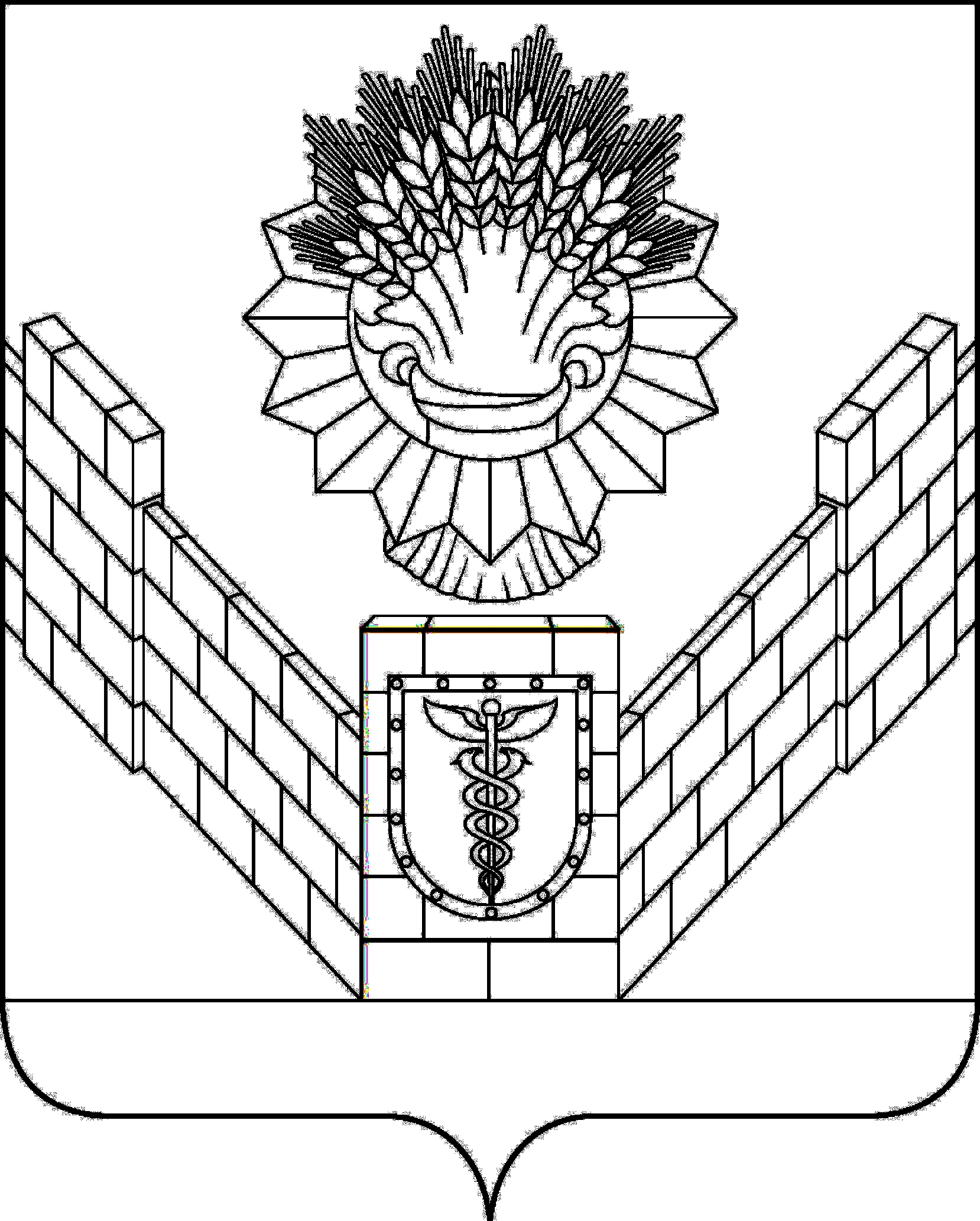 АДМИНИСТРАЦИЯ ТБИЛИССКОГО СЕЛЬСКОГО ПОСЕЛЕНИЯ ТБИЛИССКОГО РАЙОНАПОСТАНОВЛЕНИЕот 18 октября 2018 г.                                                                                            № 513ст-ца  ТбилисскаяНаименование должности Квалификационные требованияКвалификационные требованияНаименование должности к уровню профессионального образованияк стажу муниципальной службы или стажу работы по специальности, направлению подготовкиГлавные должности муниципальной службыГлавные должности муниципальной службыГлавные должности муниципальной службыЗаместитель главы Тбилисского сельского поселения Тбилисского районавысшее образование не ниже уровня специалитета, магистратуры по профилю деятельности органа или по профилю замещаемой должностиПо направлению подготовки:«Государственное и муниципальное управление», «Юриспруденция», или иные направления подготовки, для которых законодательством РФ об образовании установлено соответствие указанным направлениям подготовкине менее 1 годаВедущие должности муниципальной службыВедущие должности муниципальной службыВедущие должности муниципальной службыНачальник отдела делопроизводства и организационно-кадровой работывысшее образование по профилю деятельности органа или по профилю замещаемой должности По специальности, направлению подготовки: «Государственное и муниципальное управление», «Юриспруденция», или иные специальности и направления подготовки, для которых законодательством РФ об образовании установлено соответствие указанным специальности, направлениям подготовкиНе предъявляютсяНачальник финансового отделавысшее образование по профилю деятельности органа или по профилю замещаемой должности По специальности, направлению подготовки:«Государственное и муниципальное управление» «Менеджмент», «Финансы и кредит», «Бухгалтерский учет, анализ и аудит» «Экономика», «Налоги и налогообложение», или иные специальности и направления подготовки, для которых законодательством РФ об образовании установлено соответствие указанным направлениям подготовкиНе предъявляютсяЗаместитель начальника отдела делопроизводства и организационно-кадровой работы высшее образование по профилю деятельности органа или по профилю замещаемой должности По специальности, направлению подготовки:«Государственное и муниципальное управление», «Юриспруденция», или иные специальности и направления подготовки, для которых законодательством РФ об образовании установлено соответствие указанным специальности, направлениям подготовкиНе предъявляютсяЗаместитель начальника финансового отделавысшее образование по профилю деятельности органа или по профилю замещаемой должностиПо специальности, направлению подготовки:«Государственное и муниципальное управление» «Менеджмент», «Финансы и кредит», «Бухгалтерский учет, анализ и аудит» «Экономика», «Налоги и налогообложение», или иные специальности и направления подготовки, для которых законодательством РФ об образовании установлено соответствие указанным направлениям подготовкиНе предъявляются